• обеспечить управленческие, методические, информационные и другие условия для адаптации и эффективного включения в образовательный процесс следующих категорий педагогов: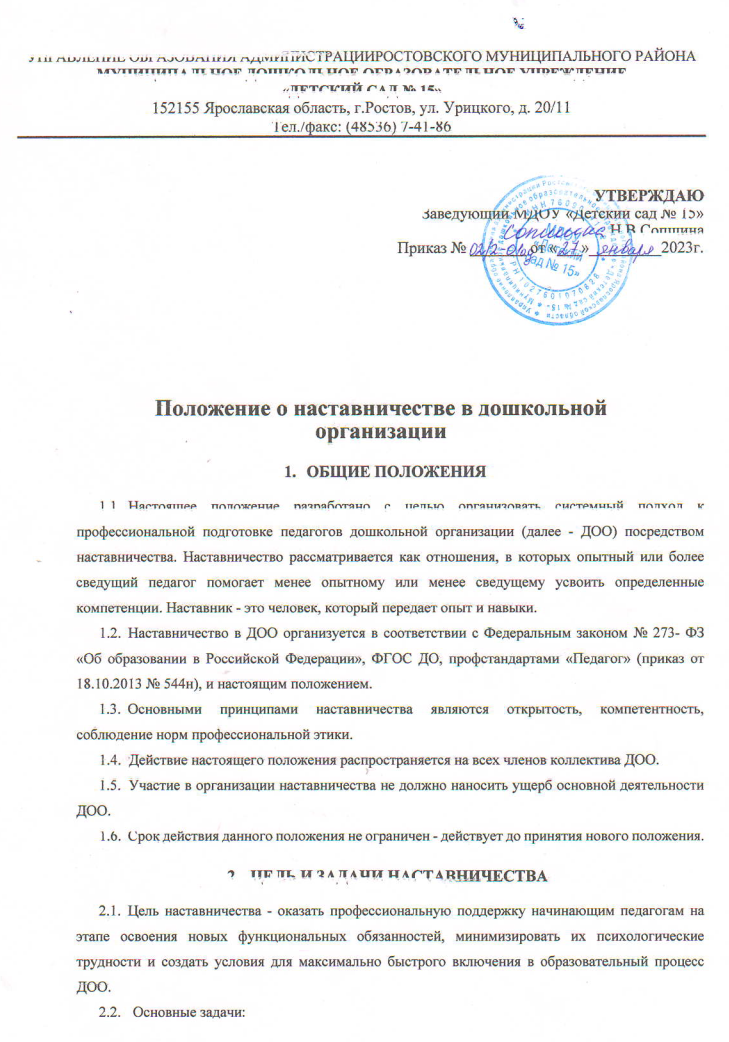 - молодых специалистов;	педагогов со стажем, которые только пришли на работу в данную ДОО;-   педагогов ДОО, которые вступают в новую должность;ознакомить их с приоритетными направлениями и спецификой работы ДОО, педтехнологиями и методами, которые реализуются в ДОО; особенностями контингента воспитанников;совершенствовать знания методики и педагогики на примере работы опытных педагогов ДОО;учить использовать ИКТ в образовательной работе с детьми и взаимодействии с родителями;учить использовать профессиональные сайты для самообразования и передачи педагогического опыта.ОРГАНИЗАЦИОННЫЕ ОСНОВЫ НАСТАВНИЧЕСТВАПедагоги-наставники в соответствии с задачами:изучают работу вышеуказанных категорий педагогов, выявляют их проблемы и трудности;проводят анкетирование с целью выявить их личностные качества, профессиональный уровень, интересы;организуют обучение педагогов в следующих формах: стажировка, лекция, семинарпрактикум, контроль и экспертная оценка заместителя руководителя; моделирование и анализ ситуаций, просмотр видеозаписи собственных занятий и занятий других педагогов, посещение открытых мероприятий и их анализ, помощь в конструировании дидактических материалов, беседы, дискуссии, психологические тренинги, консультации.Наставничество организуется по плану - составной части годового планаметодической работы.обеспечить управленческие, методические, информационные и другие условия для адаптации и эффективного включения в образовательный процесс следующих категорий педагогов:молодых специалистов;педагогов со стажем, которые только пришли на работу в данную ДОО;педагогов ДОО, которые вступают в новую должность;ознакомить их с приоритетными направлениями и спецификой работы ДОО, педтехнологиями и методами, которые реализуются в ДОО; особенностями контингента воспитанников;совершенствовать знания методики и педагогики на примере работы опытных педагогов ДОО;учить использовать ИКТ в образовательной работе с детьми и взаимодействии с родителями;учить использовать профессиональные сайты для самообразования и передачи педагогического опыта.ПРАВА НАСТАВНИКАНаставник имеет право:самостоятельно планировать работу с подшефными педагогами;привлекать к проведению обучения подшефных педагогов, учителя-логопеда и других педагогический работников ДОО, готовых транслировать свой опыт работы. Занятия проводят педагоги с первой и высшей категорией;обращаться к администрации с запросом о предоставлении нормативной, статистической, научно-методической документации;оценивать результаты работы подшефных педагогов;представлять к поощрению начинающих педагогов за высокие результаты работы;выявлять успешный опыт работы среди начинающих педагогов, предлагать транслировать его в ДОО;организовывать открытые мероприятия начинающих педагогов.ОБЯЗАННОСТИ И ОТВЕТСТВЕННОСТЬ НАСТАВНИКАНаставник обязан:изучать деятельность начинающих педагогов, выявлять существующие проблемы, ранжировать их по степени значимости для обеспечения качественного образовательного процесса;обеспечивать им методическую, информационную и другие виды помощи, обучать в различных формах;диагностировать и контролировать начинающих педагогов, коллегиально обсуждать их работу;соблюдать педагогическую этику.Наставник несет ответственность:за качество контрольно-диагностических обучающих мероприятий;степень адаптации молодых и вновь прибывших в ДОО педагогов;улучшение качества образовательной деятельности, которую они организуют;уровень их готовности к образовательной деятельности с учетом специфики ДОО итребований ФГОС;этичное взаимодействие с подшефными педагогами.ОБЯЗАННОСТИ МОЛОДОГО СПЕЦИАЛИСТАИзучать Закон РФ «Об образовании», нормативные акты, определяющие его служебную деятельность, структуру, штаты, особенности работы ДОУ и функциональные обязанности по занимаемой должности.Постоянно работать над повышением профессионального мастерства, овладевать практическими навыками по занимаемой должности.Учиться у наставника передовым методам и формам работы, правильно строить свои взаимоотношения с ним.Повышать свой общеобразовательный и культурный уровень.Периодически отчитываться по своей работе перед наставником и заместителем заведующего.ДОКУМЕНТАЛЬНОЕ ОФОРМЛЕНИЕ ДЕЯТЕЛЬНОСТИ НАСТАВНИКОВ (ДЕЛОПРОИЗВОДСТВО)К документам, регламентирующим деятельность наставников, относятся:настоящее Положение;приказ заведующего ДОУ об организации наставничества;годовой планы работы ДОУ;протоколы заседаний Педагогического Совета, группы наставников, на которых рассматривались вопросы наставничества;методические рекомендации по передовому опыту проведенияработы	по наставничеству.Заседания наставников оформляются протоколом. Протокол подписывают старший воспитатель - председатель собрания наставников и секретарь.Нумерация протоколов ведется от начала учебного года.Отчет о работе наставников за учебный год в письменном виде предоставляет старший воспитатель на итоговом заседании педагогического совета.Руководство работой наставникаОрганизация работы наставников и контроль их деятельности возлагается на заведующего МДОУЗаведующий МДОУ  обязан:представить назначенного молодого специалиста воспитателям ДОУ, объявить приказ о закреплении за ним наставника;создать необходимые условия для совместной работы молодого специалиста и его наставника;посетить отдельные занятия и мероприятия, проводимые наставником и молодым специалистом;-оказывать им методическую и практическую помощь в составлении планов работы с молодыми специалистами;изучить, обобщить и распространить положительный опыт организации наставничества в ДОУ;определить меры поощрения наставников.Непосредственную ответственность за работу наставников с молодыми специалистами несет заведующий МДОУ.9. ЗАКЛЮЧЕНИЕНастоящее положение вступает в действие с момента утверждения педагогическим советом и издания соответствующего приказа заведующего ДОО. После издается приказ о закреплении наставников.Изменения вносятся в положение не реже одного раза в 5 лет и утверждаются приказом заведующего ДОО.